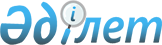 Бәйтерек ауданы мәслихатының 2022 жылғы 23 желтоқсандағы №24-6 "2023-2025 жылдарға арналған Бәйтерек ауданы Дариян ауылдық округі бюджеті туралы" шешіміне өзгерістер енгізу туралыБатыс Қазақстан облысы Бәйтерек ауданы мәслихатының 2023 жылғы 25 сәуірдегі № 2-6 шешімі
      Бәйтерек ауданының мәслихаты ШЕШТІ:
      1. Бәйтерек ауданы мәслихатының 2022 жылғы 23 желтоқсандағы №24-6 "2023-2025 жылдарға арналған Бәйтерек ауданы Дариян ауылдық округі бюджеті туралы" шешіміне мынадай өзгерістер енгізілсін:
      1-тармақ мынадай редакцияда жазылсын:
      "1. 2023-2025 жылдарға арналған Дариян ауылдық округінің бюджеті тиісінше 1, 2 және 3-қосымшаларға сәйкес, оның ішінде 2023 жылға мынадай көлемдерде бекітілсін:
      1) кірістер – 131 852 мың теңге:
      салықтық түсімдер – 25 178 мың теңге;
      салықтық емес түсімдер – 1 196 мың теңге;
      негізгі капиталды сатудан түсетін түсімдер – 0 теңге;
      трансферттер түсімі – 105 478 мың теңге;
      2) шығындар – 141 788 мың теңге;
      3) таза бюджеттік кредиттеу – 0 теңге:
      бюджеттік кредиттер – 0 теңге;
      бюджеттік кредиттерді өтеу – 0 теңге;
      4) қаржы активтерімен операциялар бойынша сальдо – 0 теңге:
      қаржы активтерін сатып алу – 0 теңге;
      мемлекеттің қаржы активтерін сатудан түсетін түсімдер – 0 теңге;
      5) бюджет тапшылығы (профициті) – - 9 936 мың теңге;
      6) бюджет тапшылығын қаржыландыру (профицитін пайдалану) – 9 936 мың теңге:
      қарыздар түсімі – 0 теңге;
      қарыздарды өтеу – 0 теңге;
      бюджет қаражатының пайдаланылатын қалдықтары – 9 936 мың теңге.";
      көрсетілген шешімнің 1-қосымшасы осы шешімнің қосымшасына сәйкес жаңа редакцияда жазылсын.
      2. Осы шешім 2023 жылғы 1 қаңтардан бастап қолданысқа енгізіледі. 2023 жылға арналған Дариян ауылдық округінің бюджеті
      мың теңге
					© 2012. Қазақстан Республикасы Әділет министрлігінің «Қазақстан Республикасының Заңнама және құқықтық ақпарат институты» ШЖҚ РМК
				
      Мәслихат төрағасы

Н. Хайруллин
Бәйтерек ауданы мәслихатының
2023 жылғы 25 сәуірдегі
№ 2-6 шешіміне қосымшаБәйтерек ауданы мәслихатының
2022 жылғы 23желтоқсандағы
№ 24-6 шешіміне 1-қосымша
Санаты
Санаты
Санаты
Санаты
Санаты
Санаты
Сомасы
Сыныбы
Сыныбы
Сыныбы
Сыныбы
Сыныбы
Сомасы
Кіші сыныбы
Кіші сыныбы
Кіші сыныбы
Кіші сыныбы
Сомасы
Ерекшелігі
Ерекшелігі
Ерекшелігі
Сомасы
Атауы
Сомасы
1) Кірістер
131 852
1
Салықтық түсімдер
25 178
01
Табыс салығы
6 880
2
Жеке табыс салығы
6 880
04
Меншiкке салынатын салықтар
18 142
1
Мүлiкке салынатын салықтар
1 000
3
Жер салығы
295
4
Көлiк құралдарына салынатын салық
16 847
05
Тауарларға, жұмыстарға және қызметтерге салынатын ішкі салықтар
156
3
Табиғи және басқа да ресурстарды пайдаланғаны үшiн түсетiн түсiмдер
78
4
Кәсіпкерлік және кәсіби қызметті жүргізгені үшін алынатын алымдар
78
2
Салықтық емес түсiмдер
1 196
01
Мемлекеттік меншіктен түсетін кірістер
1 196
5
Мемлекет меншігіндегі мүлікті жалға беруден түсетін кірістер
1 196
3
Негізгі капиталды сатудан түсетін түсімдер
0
4
Трансферттердің түсімдері
105 478
02
Мемлекеттiк басқарудың жоғары тұрған органдарынан түсетiн трансферттер
105 478
3
Аудандардың (облыстық маңызы бар қаланың) бюджетінен трансферттер
105 478
Функционалдық топ
Функционалдық топ
Функционалдық топ
Функционалдық топ
Функционалдық топ
Функционалдық топ
Сомасы
Функционалдық кіші топ
Функционалдық кіші топ
Функционалдық кіші топ
Функционалдық кіші топ
Функционалдық кіші топ
Сомасы
Бюджеттік бағдарламалардың әкімшісі
Бюджеттік бағдарламалардың әкімшісі
Бюджеттік бағдарламалардың әкімшісі
Бюджеттік бағдарламалардың әкімшісі
Сомасы
 Бағдарлама
 Бағдарлама
 Бағдарлама
Сомасы
Кіші бағдарлама
Кіші бағдарлама
Сомасы
Атауы
Сомасы
2) Шығындар
141 788
01
Жалпы сипаттағы мемлекеттiк қызметтер
62 681
1
Мемлекеттiк басқарудың функцияларын орындайтын өкiлдi, атқарушы және басқа органдар
62 681
124
Аудандық маңызы бар қала, ауыл, кент, ауылдық округ әкімінің аппараты
62 681
001
Аудандық маңызы бар қала, ауыл, кент, ауылдық округ әкімінің қызметін қамтамасыз ету жөніндегі қызметтер
62 681
07
Тұрғын үй-коммуналдық шаруашылық
62 436
3
Елді-мекендерді көркейту
62 436
124
Аудандық маңызы бар қала, ауыл, кент, ауылдық округ әкімінің аппараты
62 436
008
Елдi мекендердегі көшелердi жарықтандыру
43 778 
009
Елдi мекендердiң санитариясын қамтамасыз ету
2 977
011
Елдi мекендердi абаттандыру және көгалдандыру
15 681
12
Көлiк және коммуникация
14 725
1
Автомобиль көлiгi
14 725
124
Аудандық маңызы бар қала, ауыл, кент, ауылдық округ әкімінің аппараты
14 725
013
Аудандық маңызы бар қалаларда, ауылдарда, кенттерде, ауылдық округтерде автомобиль жолдарының жұмыс істеуін қамтамасыз ету
14 725
15
Трансферттер
1 946
1
Трансферттер
1 946
124
Аудандық маңызы бар қала, ауыл, кент, ауылдық округ әкімінің аппараты
1 946
048
Пайдаланылмаған (толық айдаланылмаған) нысаналы трансфферттерді қайтару
1 946
3) Таза бюджеттік кредиттеу
0
Бюджеттік кредиттер
0
Санаты
Санаты
Санаты
Санаты
Санаты
Санаты
Сомасы
Сыныбы 
Сыныбы 
Сыныбы 
Сыныбы 
Сыныбы 
Сомасы
Кіші сыныбы
Кіші сыныбы
Кіші сыныбы
Кіші сыныбы
Сомасы
Ерекшелігі 
Ерекшелігі 
Ерекшелігі 
Сомасы
Атауы
Сомасы
5
Бюджеттік кредиттерді өтеу 
0
01
Бюджеттік кредиттерді өтеу
0
1
Мемлекеттік бюджеттен берілген бюджеттік кредиттерді өтеу 
0
Функционалдық топ
Функционалдық топ
Функционалдық топ
Функционалдық топ
Функционалдық топ
Функционалдық топ
Сомасы
Функционалдық кіші топ
Функционалдық кіші топ
Функционалдық кіші топ
Функционалдық кіші топ
Функционалдық кіші топ
Сомасы
Бюджеттік бағдарламалардың әкімшісі
Бюджеттік бағдарламалардың әкімшісі
Бюджеттік бағдарламалардың әкімшісі
Бюджеттік бағдарламалардың әкімшісі
Сомасы
Бағдарлама
Бағдарлама
Бағдарлама
Сомасы
Кіші бағдарлама
Кіші бағдарлама
Сомасы
Атауы
Сомасы
4) Қаржы активтерімен операциялар бойынша сальдо
0
Қаржы активтерін сатып алу
0
Санаты
Санаты
Санаты
Санаты
Санаты
Санаты
Сомасы
Сыныбы
Сыныбы
Сыныбы
Сыныбы
Сыныбы
Сомасы
Кіші сыныбы
Кіші сыныбы
Кіші сыныбы
Кіші сыныбы
Сомасы
Ерекшелігі
Ерекшелігі
Ерекшелігі
Сомасы
Атауы
Сомасы
6
Мемлекеттің қаржы активтерін сатудан түсетін түсімдер
0
01
Мемлекеттің қаржы активтерін сатудан түсетін түсімдер
0
1
Қаржы активтерін ел ішінде сатудан түсетін түсімдер
0
5) Бюджет тапшылығы (профициті)
-9 936
6) Бюджет тапшылығын қаржыландыру (профицитін пайдалану)
9 936
7
Қарыздар түсімдері
0
01
Мемлекеттік ішкі қарыздар
0
2
Қарыз алу келісім-шарттары
0
Функционалдық топ
Функционалдық топ
Функционалдық топ
Функционалдық топ
Функционалдық топ
Функционалдық топ
Сомасы
Функционалдық кіші топ
Функционалдық кіші топ
Функционалдық кіші топ
Функционалдық кіші топ
Функционалдық кіші топ
Сомасы
Бюджеттік бағдарламалардың әкімшісі
Бюджеттік бағдарламалардың әкімшісі
Бюджеттік бағдарламалардың әкімшісі
Бюджеттік бағдарламалардың әкімшісі
Сомасы
Бағдарлама
Бағдарлама
Бағдарлама
Сомасы
Кіші бағдарлама
Кіші бағдарлама
Сомасы
Атауы
Сомасы
16
Қарыздарды өтеу 
0
Санаты
Санаты
Санаты
Санаты
Санаты
Санаты
Сомасы
Сыныбы
Сыныбы
Сыныбы
Сыныбы
Сыныбы
Сомасы
Кіші сыныбы
Кіші сыныбы
Кіші сыныбы
Кіші сыныбы
Сомасы
Ерекшелігі
Ерекшелігі
Ерекшелігі
Сомасы
Атауы
Сомасы
8
Бюджет қаражатының пайдаланылатын қалдықтары
9 936
01
Бюджет қаражаты қалдықтары
9 936
1
Бюджет қаражатының бос қалдықтары
9 936